Отчет  о деятельности Верх –Рождественского сельского клуба.14. 02.   Мастер -класс.  Изготовление   праздничной открытки  к дню Валентина.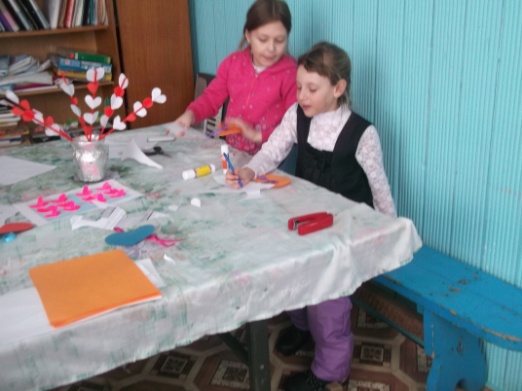 16.02.   Мастер – класс.  Изготовление  куклы масленицы.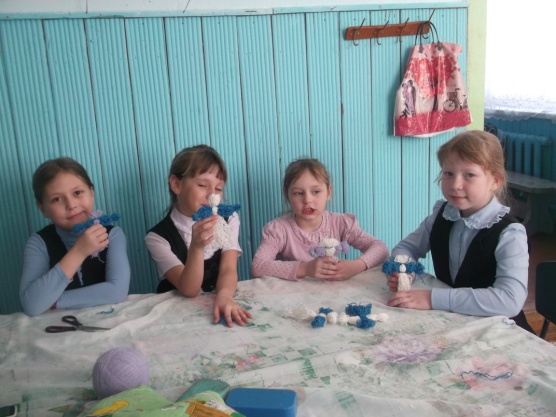 17.02.  Вечер настольных игр. 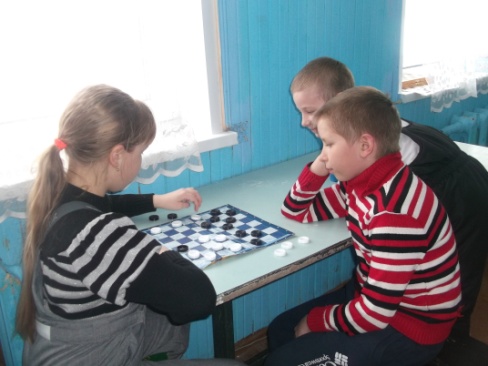 18.02.  День святого Валентина . Игровая программа для детей.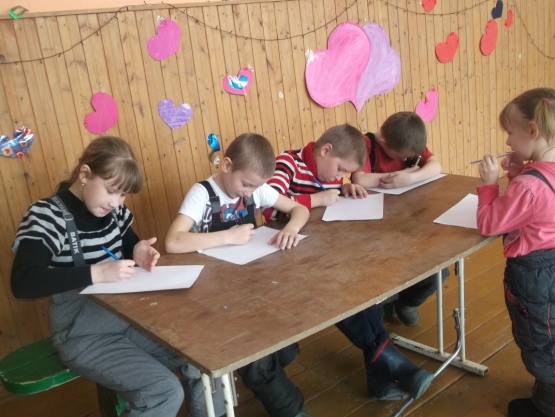 18. 02.  Беседа по экология    «Птицы –наши друзья».18.02.   Дискотека.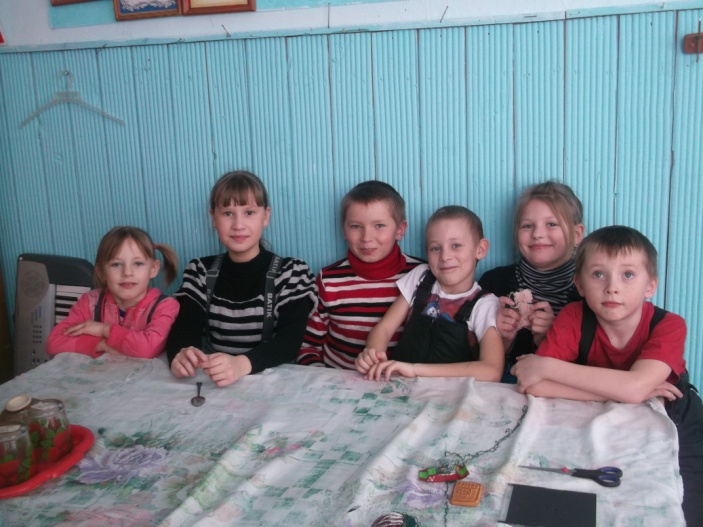   22. 02.  «Масленица  ласковая , масленица блинная». Игровая программа для детей.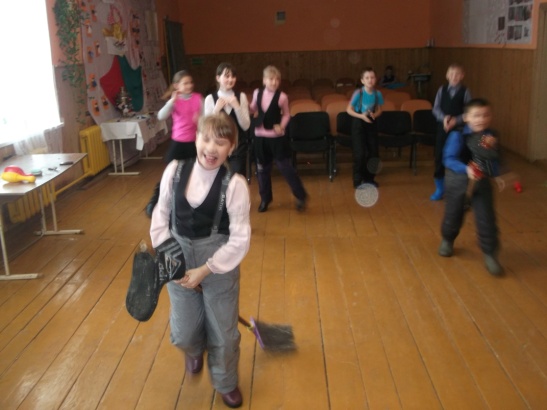 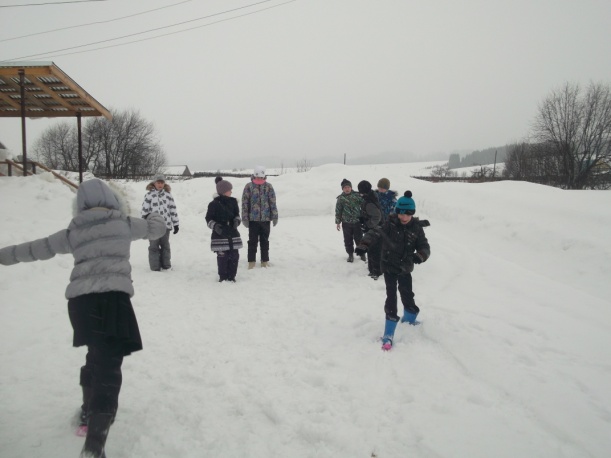 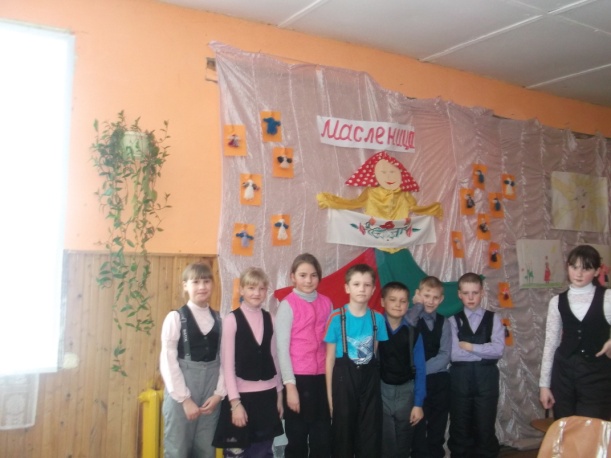 23.02.  Посиделки для пенсионеров «Не просто быть мужчиной».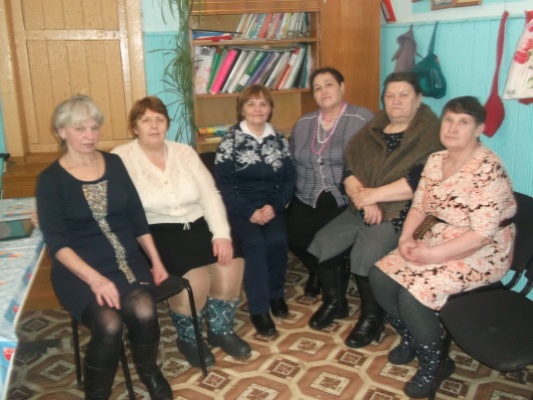  23. 02.   Дискотека.24.02.  Развлекательная программа.    «Эх мальчишки».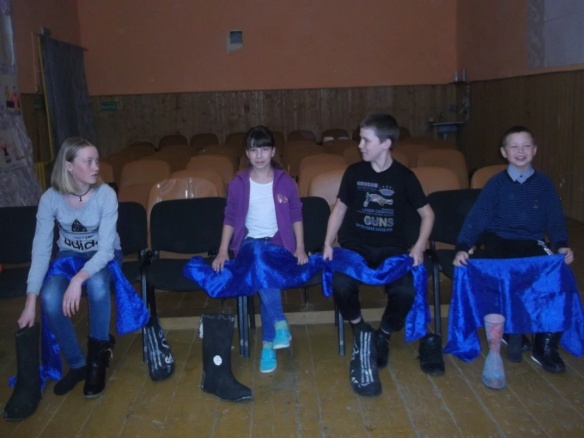  25.02. Концерт. «Защитники отечества  -слава».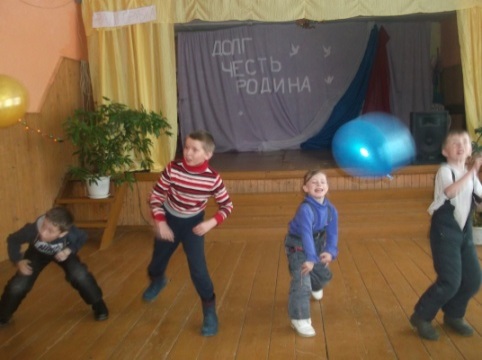 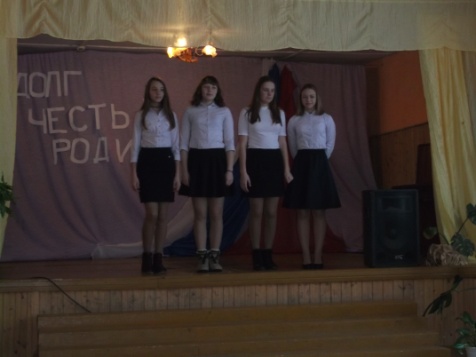  25.02.  Развлекательная программа для детей.24.02.и 25.02. Вечер настольных игр.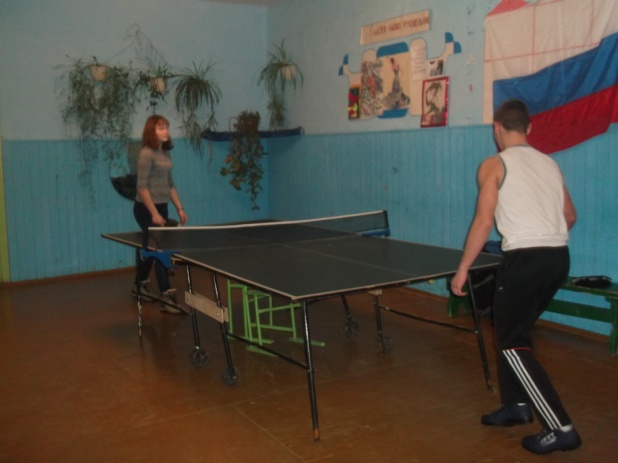 15.02. Дискотека.16.   25.о2.  Посиделки для пенсионеров.  «Масленица   идет блин да мед несет».17.    Выставка.   Масленица   идет.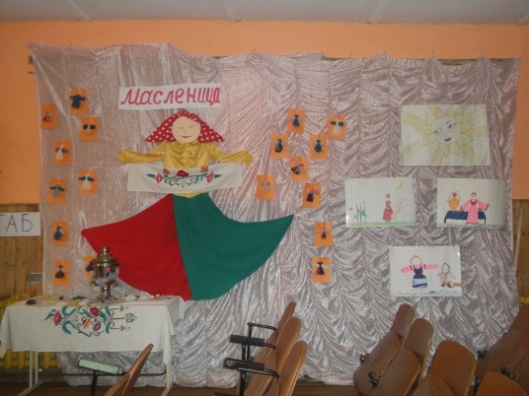 18.  Выставка рисунков   к 23 февраля  « Мой папа самый лучший»